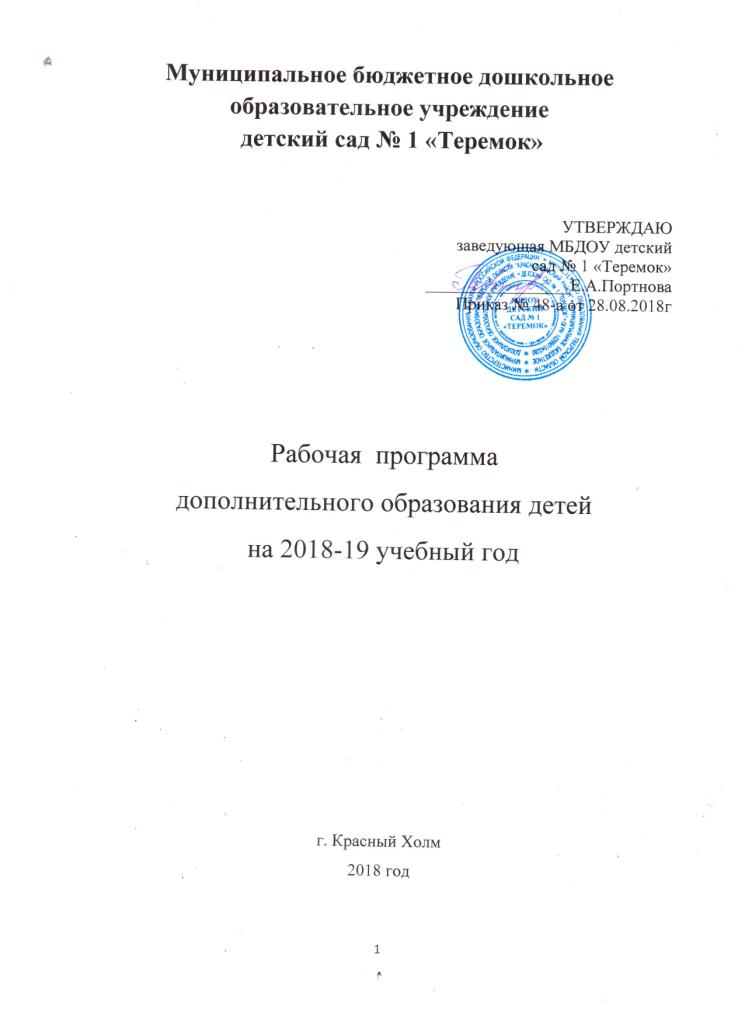 СОДЕРЖАНИЕ1. ПОЯСНИТЕЛЬНАЯ ЗАПИСКА   Дополнительное образование детей является актуальным направлением развития Муниципального бюджетного дошкольного образовательного учреждения детский сад № 1 «Теремок» (далее – ДОУ). Оно рассматривается как важнейшая составляющая образовательного пространства, социально востребовано как образование, органично сочетающее в себе воспитание, обучение и развитие личности ребенка, наиболее открыто и свободно от стандартного подхода: постоянно обновляется его содержание, методы и формы работы с детьми, возможна творческая, авторская позиция педагога.   Система дополнительного образования в ДОУ выступает как педагогическая структура, которая:- максимально приспосабливается к запросам и потребностям воспитанников;- обеспечивает психологический комфорт для всех детей и их личностную значимость;- дает шанс каждому открыть себя как личность;- предоставляет ребенку возможность творческого развития по силам, интересам и в индивидуальном темпе;- налаживает взаимоотношение всех субъектов дополнительного образования на принципах реального гуманизма;- побуждает воспитанников к саморазвитию и самовоспитанию, к самооценке и самоанализу. Программа дополнительного образования ДОУ составлена на основе знаний возрастных, психолого-педагогических, физических особенностей детей дошкольного возраста. Работа с детьми строится на взаимосотрудничестве, на основе уважительного, искреннего, деликатного и тактичного отношения к личности ребенка. Важный аспект в обучении - индивидуальный подход, удовлетворяющий требованиям познавательной деятельности ребёнка.  Основным предназначением дополнительного образования является формирование базовых компетентностей современного человека:- умение искать, анализировать, преобразовывать, применять информацию для решения проблем;- умение эффективно сотрудничать с другими людьми;- умение ставить цели, планировать, ответственно относиться к здоровью, полноценно использовать личностные ресурсы;- готовность конструировать и осуществлять собственную образовательную траекторию на протяжении всей жизни, обеспечивая успешность и конкурентоспособность.  Дошкольное дополнительное образование способствует возникновению у ребенка потребности в саморазвитии, формирует у него готовность и привычку к творческой деятельности, повышает его собственную самооценку и его статус в глазах сверстников, воспитателей, родителей.         Задача ДОУ при организации дополнительного образования не дать объем знаний, а сформировать универсальные учебные действия (способность к самостоятельному усвоению новых знаний и умений).       Содержание нашей программы дополнительного образования:- рассчитано в одинаковой мере и на сильного ребенка и на слабого, то есть дифференцированно;- ориентировано на развитие личности ребенка и носит деятельностный характер;- направлено на обеспечение социализации воспитанников.   Основная цель программы - расширить кругозор ребёнка, развить познавательную активность.   Задачи программы:Развитие бережного, ответственного отношения ребенка к окружающей природе, рукотворному миру.Развитие познавательного интереса у детей, творческих способностей, самостоятельности воспитанников;Развитие речи, артикуляции, мелкой мотрики, внимания, логического мышления;Развитие умения обобщать, сравнивать, выявлять и устанавливать простейшие закономерности, связи и отношения; Помощь в осознании правил поведения в общении со взрослыми, со сверстниками в различных ситуациях.Воспитание общечеловеческих ценностей – доброты, красоты, отзывчивости, любви к окружающему миру.Воспитание в детях такие нравственные качества, как любовь к близким людям, стремление заботится о них, чувство привязанности к своему родному городу, своей стране, интерес к её истории. Воспитание чувства уважения к людям труда, бережного отношения ко всему, что сделано руками человека.Формирование  культуры речевого поведения (речевой этикет).  Формирование социально-необходимых знаний и навыков воспитанников: развитие умений самостоятельно строить свою жизнь, адаптироваться к социальным условиям, быть активной личностью. Для создания необходимых условий максимально комфортных для развития личности и непрерывного обновления содержания дополнительного образования, достижения современного его качества предусматривается:- использование активно-деятельностных форм в организации дополнительного образования, проектных методов;- обеспечение комплексного подхода к программированию дополнительного образования с учетом его специфики – многообразия направлений, видов деятельности;- отбора методических пособий, отвечающих современным требованиям, ожидаемым результатам и специфике дошкольного образования;- создание условий для личностного развития ребенка через систему дополнительного образования.- создание условий для повышения качества профессиональной подготовленности педагогов по организации дополнительного образования в  ДОУ. Принципы и подходы к реализации Програмы:- наглядность – демонстрация упражнений педагогом, образный рассказ, имитация движений; - доступность – обучение от простого к сложному, от известного к неизвестному;- систематичность – регулярность занятий с постепенным увеличением количества упражнений, усложнением способов их выполнения;- индивидуальный подход – учет особенностей восприятия каждого ребенка;- увлеченность – каждый должен в полной мере участвовать в работе;- сознательность – понимание выполняемых действий, активность.2. Формы и методы работы с детьмиФормы организации деятельности учащихся на занятии:- фронтальная - индивидуальная- групповаяМетоды обучения, в основе которых лежит способ организации занятияВозможные формы проведения занятий:2. СОДЕРЖАНИЕ ПРОГРАММЫ дополнительного образования ДОУ         Организация дополнительного образования дошкольного учреждения строится по двум направлениям: внутри детского сада и вне его. Целью этой работы является долговременная мотивация воспитанников на активную деятельность. Материально-техническая база позволяет проводить занятия на высоком уровне.Программы дополнительного образования имеют художественно-эстетическую, социально-педагогическую, туристско-краеведческую и эколого-биологическую направленность.2.1. Социально-педагогическая направленность Социально-педагогическая направленность представлена кружками «Речевичок», «Моя семья».2.1.1. Программа «Речевичок» составлена с учетом речевых особенностей воспитанников младшей группы.Программа включает систему занятий, содержащую различные упражнения по развитию артикуляторной, пальцевой моторики, речевого дыхания, силы, высоты голоса и комплекс разнообразных стихотворных упражнений, направленных на развитие всей связной речи, обобщающих понятий, формирование представления о свойствах окружающихпредметов и природных явлений.Каждый комплекс по артикуляционной гимнастике готовит определённые движения и положения губ, языка, вырабатывает направленную воздушную струю, то есть всё то, что необходимо для правильного образования звука, а работа по развитию пальчиковой моторики рук, оказывает благотворное влияние на развитие речи в целом, а также готовит руку ребёнка к рисованию и письму. Развитие силы и высоты голоса, речевого дыхания вырабатывает чувство ритма, дикцию, интонационную выразительность речиСистема занятий предназначена для детей 3 лет.Занятия проводятся из расчета:• 1 занятие в неделю• 4 занятия в месяц• 36 занятий в годКоличество детей в группе – 10 - 12 человек.Длительность одного занятия – 15 минут.Обучающие:
- формировать социальные навыки (навыки совместных групповых действий, желание сотрудничать и взаимодействовать с детьми и взрослыми).
- повысить эмоционально-положительный фон, создавая благоприятные условия;
Развивающие:
- развивать речь, коммуникативные качества;
- воображение, фантазию;
- память;
- мелкую, артикуляционную моторику.
Воспитательные:
- воспитывать эмоциональную отзывчивость детей;
- любовь к художественным произведениям;
- доброжелательные отношения друг к другу.Содержание и формы работы1. Художественное слово;2. Пальчиковая гимнастика; 3. Артикуляционная гимнастика;4. Речевые игры; 5. Подвижные игрыСрок реализации программы: 1 год. Занятия  проводятся не более 1 раза в неделю во второй половине дня. Учебный план.Предполагаемые результаты:• восполнение пробелов в формировании фонематических процессов• восполнение пробелов в правильном произношении звуков• уточнение первоначальных представлений о звуках речи• повышение уровня познавательной активности детей• обогащение номинативного, предикативного и качественного словаря детей грамматическими категориями;• умения самостоятельно планировать практические и мыслительные действия;• воспитание культуры речевого общения как части речевого этикета.Методическое обеспечение программы1. Ушакова О.С., Струнина Е.М. Методика развития речи детей дошкольного возраста: Пособие для педагогов дошкольных учреждений. - М., 2004.2. Красненкова С.В. Пальчиковые игры. Авторское пособие для воспитателей.- г.Липецк 2012г. 3. Шмелева. Пальчиковые игры. Пособие по развитию мелкой моторики и речи у детей дошкольного возраста. -М.: Ювента, 2013г. 4. Бардышева Т.Ю. Учебное пособие. Вышли пальчики гулять. М.: Карапуз, 2013г. 5. Калинина Т.В.  Пальчиковые игры и упражнения для детей  Издательство: Учитель М.: 2015г2.1.2. Программа «Моя семья» Программа дополнительного образования «Моя семья» предназначена для работы с детьми от 6 до 7 лет. Срок реализации программы: 1 год. Занятия  проводятся 1 раз в неделю для подготовительной группы во второй половине дня. Продолжительность занятия 30 минут.   Цель программы: создание условий в образовательном учреждении по формированию у детей ценностного отношения  к семье; воспитание нравственных, ответственных, инициативных, творческих граждан России, принимающих судьбу Отечества как свою личную, сознающих ответственность за настоящее и будущее своей страны, воспитанных в духовных и культурных традициях российского народа.Задачи программы: 	формирование изначальных представлений о семье, о родственных отношениях и их особом значении в жизни человека;помощь ребенку в усвоении норм поведения и отношений в семье;укрепление связей и отношений ребенка с родителями и другими членами семьи;воспитание любви к родному дому, семье, детскому саду; создание эмоционально благополучной атмосферы дома и в детском саду, где взаимоотношения между людьми (взрослыми и детьми) построены на основе доброжелательности и взаимоуважения, где ребенок будет чувствовать себя желанным и защищенным;упражнение детей в проявлении сострадания, внимательности к родным и близким, друзьям и сверстникам, к тем, кто о них заботится;предоставление детям возможности разнообразно и свободно проявлять свои интересы, иметь личное время для занятий любимым делом;содействие семье в реализации воспитательной функции, повышение воспитательного потенциала современной семьи и семейной политики, укрепление авторитета института семьи и его базовых ценностей;создание совместной воспитательной платформы для профилактики семейных и социальных патологий;формирование   способностей к реальной оценке окружающей действительности в сети общечеловеческих ценностей и естественных прав человека;оптимизация   отношений между детьми  и родителями;Предполагаемый результат:К концу обучения воспитанник будет:* Знать дату своего рождения, свое отчество, домашний адрес, номер телефона; имена и отчества родителей.* Знать правила поведения дома и в гостях;* Знать профессии своих родителей *Иметь представление о родном крае;  о труде взрослых, государственных праздниках.*Знать семейные праздники, иметь постоянные обязанности по дому.Учебный планМетодическое обеспечение программыКонвенция ООН о правах ребенкаЗакон РФ «Об образовании в Российской Федерации »Закон РФ «Об основных гарантиях прав ребенка в  РФ»«Декларация о правах ребенка»«Концепция духовно-нравственного развития и воспитания личности гражданина России» Алябьева Е.А. «Поиграем в профессии», «ТЦ Сфера» 2014Баранникова Н.А.  «О мальчишках и девчонках, а также  их родителях» «ТЦ Сфера» 2012 Коломийченко Л.В.Воронова О.А. «Семейные ценности в воспитаниии  детей 3-7 лет» «ТЦ Сфера» 2013Сборник статей «Край Краснохолмский», Студия-С, Тверь, 2004Шалаева Г.П. «Правила поведения для воспитанных детей», «Слово», 2006г.Шадрина Л.Г. «Развиваем связную речь», «ТЦ Сфера» 2012Журналы    «Справочник старшего воспитателя» №№5/2010; 2,3/2011; 2/2012;   11/2013Журнал    «Воспитатель ДОУ» №№ 7/2011, 3/2012Беседа на тему «Моя семья»  http://www.nsportal.ru/ Методическая разработка "Наша дружная семья" //http://festival.1september.ru/articles/526603/ Семейные ценности. Сайт //http://semcennosti.info/2.2. Туристско-краеведческая направленность2.2.1.  Программа «Край родной, навек любимый».Дополнительная образовательная программа «Край родной, навек любимый» предназначена для работы с детьми от 5 до 7 лет. Данная программа имеет большое значение для воспитания нового (молодого, современного) поколения, для которых Красный Холм- малая родина, уникальная часть Тверской области России. Цель программы: формирование и развитие патриотических чувств к родному краю у детей дошкольного возраста.Задачи:-формирование духовно-нравственного отношения и чувства сопричастности к родному дому, семье, детскому саду, городу, к культурному наследию своего народа, к природе родного края;-воспитание любви, уважения к своей нации, понимания своих национальных особенностей, чувства собственного достоинства, как представителя своего народа, и толерантного отношения к представителям других национальностей (сверстникам и их родителям, соседям и другим людям).Срок реализации программы: 1 год. Занятия  проводятся не более 1 раза в неделю во второй половине дня. Учебно-тематический планМетодическое обеспечение программыМетодическое обеспечение программыАльбомы: Дымковская игрушка, Сказочная гжель, Хохломская распись, городецкая роспись.Великой победе посвящается. Праздники в детском саду. Составитель  А.Ю. Антонов. М -2010Гризик Т.И. Я и мир вокруг. М- 2006.Золотая книга лучших сказок мира. М -2006.Край Краснохолмский: исследования краеведов. Издательская группа Беляков В.С., Веселова Е.С., Тверь- 2014.Край Краснохолмский: сборник статей. Издательская группа Цветкова О.М., Веселова Е.С., Тверь- 2004.Малофеева Н.Н. Энциклопедия дошкольника. М -2007.Московская панорама. Фотографии Н.Рахманова. М -1998г.Рыжова Н., Логинова Л., Данюкова А. Мини-музей в детском саду.М -2008.10. Соловьева Е.В. Дети планеты Земля. М- 2001.11.Тверская область. Энциклопедический справочник. Тверь- 1994.12.Энциклопедия поделок для детей. Перевод Шалаевой Д.А.  М-2009.13.Шорыгина Т.А. Детям о космосе и Юрие Гагарине – первом космонавте Земли. М- 2011.2.3.  Художественно-эстетическая направленность.2.3.1. Программма «Умелые ручки» Рабочая программа «Умелые ручки» направлена на формирование у детей дошкольного возраста эстетического отношения и художественно-творческих способностей в изобразительной деятельности.Основными задачами художественного развития дошкольников являются:1.Развитие эстетического восприятия художественных образов (в произведениях искусства) и предметов (явлений) окружающего мира как эстетических объектов.2.Создание условий для свободного экспериментирования с художественными материалами и инструментами.3.Развитие художественно-творческих способностей в продуктивных видах детской деятельности.4.Воспитание художественного вкуса и чувства гармонии.5. Формирование элементарных представлений о видах и жанрах искусства, средствах выразительности в различных видах искусства.6. Развитие интереса к различным видам изобразительной деятельности; совершенствование умений в рисовании, лепке.7. Воспитание эмоциональной отзывчивости при восприятии произведений изобразительного искусства.8.  Воспитание желания и умения взаимодействовать со сверстниками при создании коллективных работ.   «Художественно-эстетическое развитие» предполагает развитие предпосылок ценностно-смыслового восприятия и понимания произведений искусства (словесного, музыкального, изобразительного), мира природы; становление эстетического отношения к окружающему миру; формирование элементарных представлений о видах искусства; восприятие музыки, художественной литературы, фольклора; стимулирование сопереживания персонажам художественных произведений; реализацию самостоятельной творческой деятельности детей (изобразительной, конструктивно-модельной, музыкальной и др.). Возраст детей, участвующих в реализации программы -  4-5 лет. Срок реализации Программы рассчитан на 1 год обучения дошкольников.Учебно-тематический планОжидаемый результат:- дети овладеют основными приемами в технике аппликации и пластилиновой мозаики: разрывать и сминать бумагу; отрывать от пластилина кусочки и формировать из них шарики, наносить пластилин тонким слоем на ограниченную контуром поверхность;- освоят навыки работы с клеем;- научатся располагать части аппликации в определенной последовательности;- познакомятся с лепкой из соленого теста, научатся лепить основные фигуры;- улучшится мелкая моторика, когда движения обеих рук становятся более согласованными, а движения пальцев дифференцируются.Методическое обеспечение программы  1. Л.В.Куцакова «Конструирование и художественный труд в детском саду» 2. Э.К.Гульянц, И.Я.Базик «Что можно сделать из природного материала» 3. И.М.Петрова «Волшебные полоски» 4. Т.М.Геронимус «Я всё умею делать сам» 5. Г.И.Долженко «100 поделок из бумаги» 6. В.Федорова «Поделки своими руками» 7. С.Гирндт «Разноцветные поделки из природных материалов» 8. Е.Румянцева «Аппликация. Простые поделки» 9. «Большая книга поделок». Издательство «Олма-Пресс» 2000г10. Сайт поделок « Maam. Ru» 11. Сайт поделок «Страна мастеров».2.4. Эколого-биологическая направленность2.4.1. Программа «Почемучки».Основная цель: формировать у детей элементы экологического сознания, способность понимать и любить окружающий мир и природу.  Для достижения поставленной цели и результата,  ставятся следующие задачи.Образовательные:внедрить в образовательный процесс ИКТ о направленных на формирование экологической культуры дошкольников через проектную деятельность;научить детей вести наблюдения за объектами живой и неживой природы;научить конкретным способам экспериментирования и исследования объектов природы используя правила безопасности;развивать умение делать выводы, устанавливая причинно-следственные связи между объектами природы;воспитывать навыки экологически безопасного поведения в природе, выполняя правила безопасного труда в природе.Развивающие:обогатить развивающую предметно-пространственную среду, направленную на формирование познавательно-исследовательскую деятельность детей среднего дошкольного возраста;воспитывать чувство сопереживания и желания помочь нуждающимся объектам природы: растениям, насекомым, животным, птицам, человеку.Воспитательные:воспитывать у детей внимательное, разумное, бережное отношение к окружающей природе.воспитывать в детях уверенность в своих силах.Виды деятельностинепосредственная образовательная деятельность (познавательная, продуктивная, интегрированная);использование мультимедийного и интерактивного стола;наблюдения за животными и растениями, явлениями природы, деятельностью людей в природе;совместная деятельность;наблюдения за природой, изменениями, происходящими в ней;целевые прогулки;использование компьютера дляпрослушивания голосов животных и пение птиц;чтение художественных произведений о природе (стихи, рассказы, сказки), рассматривание иллюстраций в книгах, экологические сказки;рассматривание картин из жизни диких животных;рассказы воспитателя о животных, растениях, неживой природе;беседы и разговоры с детьми на экологические темы;сбор коллекций: семян, камней, листьев и пр;работа на экологической тропе детского сада;игры (подвижные, дидактические);различные виды изобразительной деятельности на экологическую тематику;работа с календарями природы.Ожидаемые результатыК концу учебного года дети должны знать и уметь:- называть природные объекты и воспроизводить их по требованию взрослого;- правильно вести себя по отношению к окружающим объектам и нести ответственность за свои поступки, и понимать их последствия для окружающего мира;- владеть и самостоятельно реализовывать элементарные навыкирационального природопользования;- знать условия существования живого организма и зависимости пребывания его в разных условиях;- понимать ценность природных объектов.При построении системы работы обратили особое внимание на следующие основные направления:познавательно-исследовательское направление ставит целью знакомство детей с компонентами живой и неживой природы,   через интерактивное оборудование; практическое направление -изучение растительного и животного мира, связанное с практическими делами (подкормка птиц, посадка цветников и др.).исследовательское направление осуществляется в рамках продуктивной деятельности (экскурсий, наблюдений, опытов).Методическое обеспечение программы1. Николаева С.Н. Юный эколог: Программа экологического воспитания дошкольников – М.: Мозаика-Синтез, 2016. 2. Николаева С.Н. Система работы в старшей группе детского сада: Книга для воспитателей детского сада / М.: Мозаика-Синтез, 2016.  3. Организация деятельности детей на прогулке, средняя группа/авт.-сост. Т. Г. Кобзева, И. А. Холодова, Г. С. Александрова.– Волгоград: Учитель 4. Николаева С. Н.  «Воспитание экологической культуры в дошкольном детстве», Москва 1995 5. Горькова Л.Г., Кочергина А.В., Обухова Л.А. Сценарии занятий по экологическому воспитанию, М: «ВАКО» -20116. Методические  рекомендации автор Т.А. Шорыгина:- беседы о домашних и декоративных птицах- беседы о русском лесе7. Серия наглядно- дидактических пособий «Расскажите  детям» Автор Э. Емельянова  «Издательство – Синтез»:- о домашних животных- о лесных животных8. Интернет –источники.	3. Интеграция  с другими образовательными областямиСодержание образовательной области «коммуникативно-личностное развитие» направлено на:- усвоение норм и ценностей, принятых в обществе, включая моральные и нравственные ценности; - развитие общения и взаимодействия ребёнка со взрослыми и сверстниками; - становление самостоятельности, целенаправленности и саморегуляции собственных действий; - развитие социального и эмоционального интеллекта, эмоциональной отзывчивости, сопереживания, формирование готовности к совместной деятельности со сверстниками, формирование уважительного отношения и чувства принадлежности к своей семье и к сообществу детей и взрослых в Организации; - формирование позитивных установок к различным видам труда и творчества; - формирование основ безопасного поведения в быту, социуме, природе.Содержание образовательной области «познавательно-речевое развитие»  направлено на:- развитие интересов детей, любознательности и познавательной мотивации; - формирование познавательных действий, становление сознания; -развитие воображения и творческой активности; - формирование первичных представлений о себе, других людях, объектах окружающего мира, о свойствах и отношениях объектов окружающего мира (форме, цвете, размере, материале, звучании, ритме, темпе, количестве, числе, части и целом, пространстве и времени, движении и покое, причинах и следствиях и др.), о малой родине и Отечестве, представлений о социокультурных ценностях нашего народа, об отечественных традициях и праздниках, о планете Земля как общем доме людей, об особенностях её природы, многообразии стран и народов мира;- владение речью как средством общения и культуры;- обогащение активного словаря; - развитие связной, грамматически правильной диалогической и монологической речи; - развитие речевого творчества; - развитие звуковой и интонационной культуры речи, фонематического слуха; -  знакомство с книжной культурой, детской литературой, понимание на слух текстов различных жанров детской литературы; - формирование звуковой аналитико-синтетической активности как предпосылки обучения грамоте.Содержание образовательной области «художественно-эстетическое развитие»  направлено на:- развитие предпосылок ценностно-смыслового    восприятия    и    понимания    произведений    искусства  (словесного, музыкального, изобразительного), мира природы; - становление эстетического отношения к окружающему миру; - формирование элементарных представлений о видах искусства; - восприятие музыки, художественной литературы, фольклора;-  стимулирование сопереживания персонажам художественных произведений; - реализацию самостоятельной творческой деятельности детей (изобразительной, конструктивно-модельной, музыкальной и др.).Содержание образовательной области «физическое развитие»  направлено на приобретение опыта в следующих видах деятельности:- двигательной, в том числе связанной с выполнением упражнений, направленных на развитие таких физических качеств, как координация и гибкость; - способствующих правильному формированию опорно-двигательной системы организма, развитию равновесия, координации движения, крупной и мелкой моторики обеих рук, а также с правильным, не наносящем ущерба организму, выполнением основных движений (ходьба, бег, мягкие прыжки, повороты в обе стороны), формирование начальных представлений о некоторых видах спорта, овладение подвижными играми с правилами; - становление целенаправленности и саморегуляции в двигательной сфере; - становление ценностей здорового образа жизни, овладение его элементарными нормами и правилами (в питании, двигательном режиме, закаливании, при формировании полезных привычек и др.).4. Ожидаемые результаты от реализации моделиорганизации  дополнительных образовательных услугРеализация современной модели организации  дополнительных образовательных услуг  в ДОУ  призвана способствовать:- позитивным изменениям, направленным на обеспечение доступности, равных возможностей в получении дополнительного образования детей, наиболее полного удовлетворения образовательных потребностей граждан на основе государственных гарантий;- созданию необходимых условий для развития индивидуальных способностей, базовых компетенций ребенка, творческой сферы в интересной для него деятельности на основе гибкости и многообразия форм предоставления услуг;- повышению эффективности созданного программно-методического обеспечения по оказанию дополнительных образовательных услуг;- созданию механизмов системы оценки качества, ориентированной не столько на регулирование процесса, сколько на новые результаты;- увеличению доли одарённых детей в различных видах творческой и познавательной деятельности;- улучшению качественного состава педагогических кадров, занятых в организации кружковой, студийной работы ДОУ.Планируемые  результаты   освоения   детьми   программы  описывают  интегративные   качества ребенка.-  ребёнок  должен проявлять  инициативность и самостоятельность в разных видах деятельности – игре, общении, конструировании и др. Способен выбирать себе род занятий, участников совместной деятельности, обнаруживает способность к воплощению разнообразных замыслов;- ребёнок  должен быть уверен в своих силах, открываться  внешнему миру, положительно относится к себе и к другим, обладать  чувством собственного достоинства. Активно взаимодействовать  со сверстниками и взрослыми, участвовать  в совместных играх. Способен договариваться, учитывать интересы и чувства других, сопереживать неудачам и радоваться успехам других, стараться разрешать конфликты;-  ребёнок должен  обладать  развитым воображением, которое реализуется в разных видах деятельности. Способность ребёнка к фантазии, воображению, творчеству интенсивно развивается и проявляется в игре. Ребёнок  должен владеть  разными формами и видами игры. Уметь  подчиняться разным правилам и социальным нормам, различать условную и реальную ситуации, в том числе игровую и учебную;-  творческие способности ребёнка также должны  проявляться в рисовании, придумывании сказок, танцах, пении. Хорошо понимать устную речь и выражать свои мысли и желания;-  у ребёнка должна быть развита крупная и мелкая моторика. Он должен контролировать свои движения и управлять ими, обладать  развитой потребностью бегать, прыгать, мастерить поделки из различных материалов.-  ребёнок  должен быть способен к волевым усилиям в разных видах деятельности, преодолевать сиюминутные побуждения, доводить до конца начатое дело.  - ребёнок должен  следовать социальным нормам поведения и правилам в разных видах деятельности, во взаимоотношениях со взрослыми и сверстниками, правилам безопасного поведения и личной гигиены; видах деятельности, во взаимоотношениях со взрослыми и сверстниками, правилам безопасного поведения и личной гигиены; -  ребёнок  должен проявлять  любознательность, задавать  вопросы, касающиеся близких и далёких предметов и явлений, интересоваться причинно-следственными связями (как? почему? зачем?), пытаться самостоятельно придумывать объяснения явлениям природы и поступкам людей. Обладать  начальными знаниями о себе, о предметном, природном, социальном и культурном мире, в котором он живёт. 5. Учебный план дополнительного образования в МБДОУ детский сад № 1 "Теремок" 1Пояснительная записка32Формы и методы работы с детьми62.1.Социально-педагогическая направленность62.23 Туристско-краеведческая направленность112.3Художественно-эстетическая направленность.132.4Эколого-биологическая направленность153Интеграция  с другими образовательными областями174Ожидаемые результаты от реализации моделиорганизации  дополнительных образовательных услуг.195Учебный план дополнительного образования в МБДОУ детский сад № 1 "Теремок" 21СловесныеНаглядныеПрактическиеустное изложениепоказ слайдов, иллюстрацийрисованиебеседа, объяснениепоказ педагогом приёмов выполненияразучивание песен, стихотворенийчтение художественной литературынаблюдениеизготовление поделоксоставление рассказовработа по образцу прослушивание музыкальных произведенийбеседавикторинавстреча с интересными людьмиоткрытое занятиетворческая мастерскаявыставкавикторинаэкскурсияспектакльвстреча с интересными людьмиигра-путешествиепраздникзанятие-игразащита проектаизодеятельностьВозраст Продолжительность занятийКоличество занятий в неделюКоличество занятий в месяцКоличество занятий в год Младшая группа 3-4 года15 мин.1 раз в неделю436№Форма занятияКоличество часов1Ситуативная беседа10 часов2Практические занятия, тематическое рисование10 часов3Ролевое моделирование7 часов4Праздники 8 часовИтого в год35 часовКоличество занятий в неделюПродолжительность занятия130 минут№Название разделаВсего часовТеоретические занятияПрактические занятия1Раздел 1. Я и мой детский сад.6 часов3 часа3 часа 2Раздел 2. Я и моя семья.9 часов6 часов 3 часа3Раздел 3.       Я и мой родной край.10 часов6 часов4 часа4Раздел 4. Россия – Родина моя.10 часов6 часов4 часаИтого 35 часов21 часчасовВозраст детейКоличество занятий в неделюПродолжительность Количество занятий в месяцКоличество занятий в годВремя проведения 5-6 лет1 занятие20мин4 занятия36 занятий15.15.- 15.35формы реализации программыНаправленность программыНазвание программыГруппа Кол-во часов в неделю/ в годПродолжительность 1 занятия День занятияКружковая  деятельностьСоциально-педагогическая«Речевичок»Младшая1/ 3615 минВторникКружковая  деятельностьХудожественно-эстетическая«Умелые ручки»Средняя1/ 3620 минСредаКружковая  деятельностьЭколого-биологическая«Почемучки»Старшая 1/ 3620 минСредаКружковая  деятельностьТуристско-краеведческая«Край родной, навек любимый»Старшая1/ 3620 минЧетвергКружковая  деятельностьСоциально-педагогическая «Моя семья»подготовительная группа1/ 3630 минЧетверг 